                                               به نام خدا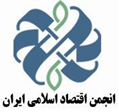             فرم ثبت و ارسال اثر برای جشنواره اقتصاد اسلامیالف) پدیدآورنده اثر 1.  پدیدآورنده حقيقي: نام و نام خانوادگي:                                                                     تاريخ تولد:نام پدر:                         محل تولد:  استان:                        شهرستان:                               شماره شناسنامه:                                                   مدرك تحصيلي:                       رشته تحصيلي:                       پست الكترونيكي:آیا تاكنون در جشنوارهای شركت کرده‌ايد؟                       بلی                   خیر اگر شرکت کردهاید، نام جشنوارهها و نتیجه حاصله را بنویسید:2. پدیدآورنده حقوقي: نام پدیدآورنده حقوقی:وابستگي:           دولتي         عمومي         غيردولتی            ساير:نوع فعاليت:   آموزشي     پژوهشي       ساير:نشاني:                                                        تلفن تماس:                                         ب) صاحب امتياز اثر پژوهشي:صاحب امتياز اصلي: مولف / مجري  موسسه مولف/ مجري و موسسه   مولف/ مجري و همكاران  مولف/ مجري و همكاران و موسسهساير: اگر اشخاص ديگري در پدیدآوردن اين اثر مشاركت دارند، سهم هر يك را مشخص نمائيد:مشخصات آثار ارسالی به دبیرخانه جهت شرکت در جشنواره                   * کتاب، پایاننامه، رساله، مقاله و طرح تحقیقاتی              * در صورت نیاز به سطرهای (خانههای) جدول بیافزاییداینجانب ضمن تایید اطلاعات فوق، آثار مذکور را برای شرکت در جشنواره اقتصاد اسلامی پیشنهاد نموده و نسخه ای از آثار را برای دبیرخانه ارسال می نمایم. همچنین فایل وورد خلاصه هر یک از این اثرها را  پیوست کردهام.نام و نام خانوادگیتاریخ و امضارديفنام و نام‌خانوادگيمدرك تحصيلمسئوليتدرصد همكاريامضا123ردیف	عنوان اثر	نوع اثر*مشخصات اثر (تاریخ خاتمه و انتشار، محل اجرا و...)123